PENGEMBANGAN PENGGUNAAN BAHASA DAERAH DENGAN MENGGUNAKAN MEDIA DALAM FILM  TARUNG  SARUNGOLEH ARCHIE HEKAGERY PADA SISWA SMA KELAS XDI SEKOLAH MA TARUNA TEKNIK AL-JABBARTAHUN PEMBELAJARAN 2022-2023TESISOLEHRamadianti LubisNPM 217015008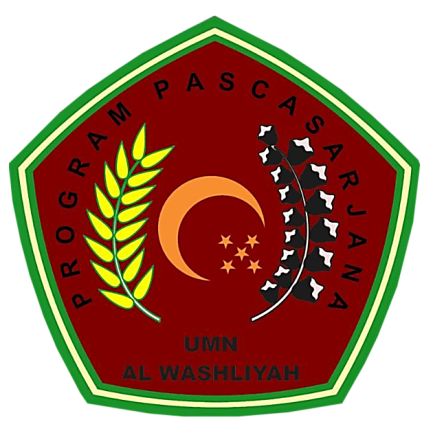 FAKULTAS KEGURUAN DAN DAN ILMU PENDIDIKANUNIVERSITAS MUSLIM NUSANTARA AL WASHLIYAHMEDAN2023PENGEMBANGAN PENGGUNAAN BAHASA DAERAH DENGAN MENGGUNAKAN MEDIA DALAM FILM  TARUNG  SARUNGOLEH ARCHIE HEKAGERY PADA SISWA SMA KELAS XDI SEKOLAH MA TARUNA TEKNIK AL-JABBARTAHUN PEMBELAJARAN 2022-2023TESISDiajukan Untuk Melengkapi Tugas-tugas dan Memenuhi Syarat-syarat Untuk Mencapai Gelar Magister OLEHRamadianti LubisNPM 217015008FAKULTAS KEGURUAN DAN DAN ILMU PENDIDIKANUNIVERSITAS MUSLIM NUSANTARA AL WASHLIYAHMEDAN2023